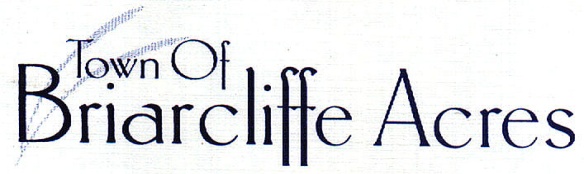 The Town Council held a Council Workshop on Monday, September 10, 2018 at 4:00pm in the Town office at 121 North Gate Road, Myrtle Beach, South Carolina  29572.	Present				Mayor				Huston Huffman					Members of Council		David Buonviri									Jim Leach									Brian Palliser									John Wylie					Chief of Police		Kyle LamparterTown Clerk			Jennifer NewboldWith a quorum present, Mayor Huffman called the Workshop to order at 4:00pm.  The Workshop began with discussions; the first was addressing the upcoming Hurricane.  Emergency and evacuation plans were announced.  The Clerk was asked to draft letters for re-entry for officials and essential staff and workers staying.  Chief Lamparter asked that in the event there are downed trees blocking North Gate and South Gate at Route 17 entrances, they be left, blocking the entrances, until last.  This is to deter looters and scavengers.  He reiterated that for those who choose to stay during a mandatory evacuation,  911 calls may not be addressed by emergency personnel until conditions are deemed safe.  No emergency vehicles are allowed to take calls with winds above 59 mph.    Mayor Huffman announced that HTC has shown interest in providing fiber optics within the Town.  Next, he inquired whether Council has an interest in hiring a consultant to assist in obtaining grants.  The Clerk provided insight into some research and reported that the Town may seek assistance through the Waccamaw Council of Governments and through State Emergency Management in the form of a mitigation grant.  The purpose would be in regards to the preliminary planning, process, and cost of transferring Santee Cooper electric lines underground.  Without assistance, it is an extremely costly, 6 million-dollar venture.The Mayor requested activity reports next.   The Clerk reported that all road invoices have been submitted to Ride III for reimbursement; the last portion is the only payment outstanding.  The roof on the Town Hall is complete and it cost exactly the bid amount.  The Coastal Alliance will be reassessing  payment for beach renourishment with the consultant firm and the Town should expect a small increase in payment.  The Chief reported on a minor, IP issue on a camera at South Gate.  Councilman Buonviri has a meeting set with Rainbow Irrigation to discuss installing  water lines at Middle Gate and South.  Councilman Palliser is requesting more treatment for the Lakes.  And finally, Ms. Newbold reported that the annual training for storm water and the Water Quality Testing meeting are postponed until further notice.	No Public Input was shared during the session. The Mayor announced the date of the next Meeting.  At 5:00pm,  Palliser made a motion and Wylie seconded to enter Executive Session to discuss legal matters.  The vote was unanimous.  At 5:38pm, Palliser made a motion and Wylie seconded to reconvene regular session.  This vote was also unanimous.  No votes were taken and no decisions were made, and with no further business to discuss, the Workshop adjourned at 5:40pm.							Respectfully submitted,	Jennifer NewboldJennifer Newbold							Town ClerkApproved _____________________Office Of Town Clerk  121 North Gate Road  Myrtle Beach, South Carolina  29572  843.272.8863